Making learning and expression accessible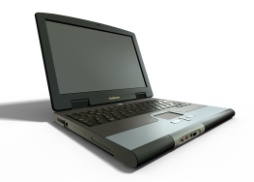 Free text to speech software http://www.naturalreaders.com/index.htmhttp://www.readthewords.com/CoolSpeech is a text-to-speech player for Windows for minimal cost.  Free demo download for 14 days.  http://www.nch.com.au/verbose/index.html Other TTS (text to speech) software available with avatar voices and foreign accents for computers enabled with CoolSpeech 5.0.Verbose TTS also available through Dragon Naturally Speaking.  Converts text to voice or saves as mp3.http://www.nch.com.au/verbose/index.htmlDragon Naturally Speaking -Speech recognition software (99% accuracy, you talk, it types)http://www.squidoo.com/dragon-naturally-speaking-softwareNational Center on Accessible Instructional Materials Graphic organizers to depict the relationships between facts, terms or ideas within a learning task.http://aim.cast.org/learn/historyarchive/backgroundpapers/graphic_organizers